Full Name: _____________________________________________________________________________________________Position/Title:___________________________________________________________________________________________Tribe/Organization: ______________________________________________________________________________________Preferred Mailing Address: _________________________________________________________________________________City: ________________________________ State/Province: ______________________ Zip/Postal Code:  _________________Telephone: (______) ________________________________ Fax: (______) __________________________________________Email: __________________________________________________________________________________________________Registration Fees (All fees listed in U.S. Funds.)   Please check appropriate registration fee:		First Time Attendees  	     	    $799.00	each	Attending for a Refresher Course	     	    $799.00	each	Special Discount for Attendees where 4 or more attendees from one office/tribe       	    $699.00	each   	 REGISTRATION and PAYMENT DUE DATE:    March 1st ,2019	           TOTAL DUE   $____________        Indicate area of interest:   PRC/CHS Training MLR Training MLRPRODIGY – Software OTHER_________________________________________________________Please list any ADA Special Needs: ____________________________________________________________________________________________Cancellations/Changes and Refunds:  Fees for missed trainings, late arrivals, and early departures will not be refunded. If registration is paid by credit card and then registration is cancelled; a 3.7% fee will be assessed as this is the fee charged by Merchant Services. Substitution employee attendees are allowed at no additional charge in lieu of cancellation. PAYMENT METHOD: Check or Money Order must be in U.S. funds payable to: Sundancer Solutions. There will be a $25.00 fee charged on checks returned by the bank due to insufficient funds.  Registration confirmation/receipt and further information will be emailed.  Please check appropriate box:    Check     Money Order     Credit Card If Paying by Credit Card:Name as it appears on the credit card:__________________________________________________________________Credit Card Number:_________________________________________________________________________________Expiration Date:_______________________________ 3 Digit Code from back of card:____________________________Email Address where receipt should be sent:_______________________________________________Please mail or fax completed registration form with payment to:			Sundancer Solutions Phone:	(208)681-5295								P.O. Box 0977FAX:	(208)561-5161								Hayden, IdahoEmail:	sundancer.solutions@yahoo.com						83835-0977Required to bring to training:1- UB04 claims and EOB’s both (inpatient and outpatient) bring as many as you can.  Anesthesia claims also they are on HCFA 1500’s.
2- A laptop computer that has internet access or wireless capabilities and has Microsoft Excel. Call me if this is an issue: 208-681-5295.
3- A jump drive, I will be downloading information on it from my computer to plug and play into your work computer.
4- A calculator (preferably a 10 key if you have one.)
5- Two red pens, a ruler, and other writing instruments.6- HCFA 1500. These are PRO FEES but feel free to bring some but our main focus in on Inpatient 111 or outpatient 131 UB04 Claims.
7- Most of all; bring your thirst for knowledge as we will cover a great amount of detail and information in those 4 short days.Registration Form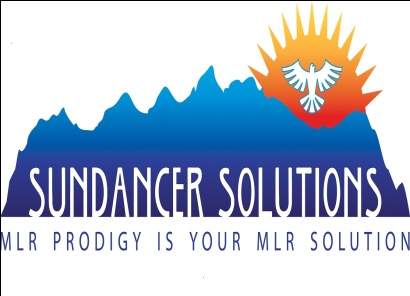 Sundancer Solutions Medicare Like Rate Training and Refresher CourseMarch 19th-22nd, 2019A JOURNEY OF A 1000 MILES BEGINS WITH ONE STEP FORWARDHampton Inn 1500 Riverstone DriveCoeur d’Alene, ID  83814(208) 769-7900